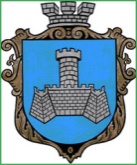 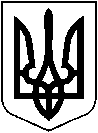 УКРАЇНАХМІЛЬНИЦЬКА МІСЬКА РАДАВІННИЦЬКОЇ ОБЛАСТІвиконавчий комітетР І Ш Е Н Н Я“11“ січня  2024 р.                                                                                           № 2                                                                      Про часткове звільнення  гр. К. І.А.від оплати  за харчування  дитини уШирокогребельському закладідошкільної освіти Хмільницької міської ради                 Розглянувши клопотання начальника Управління освіти, молоді та спорту Хмільницької  міської ради  від 28.12.2023 р. № 01-15/1154  про часткове звільнення гр. К.  І.  А., члена сім’ї  учасника бойових дій,  яка проживає за адресою : с. Широка Гребля  Хмільницького району, ….,  від оплати за харчування у Широкогребельському закладі дошкільної освіти Хмільницької міської ради її доньки К. Д. В.,  20___ р.н., відповідно до комплексної  Програми підтримки Захисників і Захисниць України та членів їх сімей у Хмільницькій міській ТГ на 2024 -2028рр., затвердженої рішенням 45 сесії Хмільницької міської ради                                       8 скликання від 28.07.2023р. №1925 (зі змінами), п.4.2, п.п.4.2.1. Додатка 6  Порядку використання коштів місцевого бюджету, передбачених на фінансування заходів  комплексної Програми підтримки Захисників і Захисниць України та членів їх сімей  у Хмільницькій міській ТГ на 2024 -2028рр. згідно пунктів             5.1- 5.4 частини V «Надання освітніх послуг та відповідних пільг»                                           розділу  7 « Напрями діяльності та заходи програми»,  затвердженого рішенням  48 сесії  Хмільницької  міської ради   8 скликання  від 06.10.2023 року № 2069  (зі змінами)  та п.7 Додатка до рішення   59 сесії міської ради 7 скликання від 14 січня 2019 року №1885 «Про затвердження Порядку організації харчування в закладах освіти Хмільницької міської територіальної громади у новій редакції» (зі змінами),   керуючись ст.5 Закону України «Про охорону дитинства», ст.32, ст.34, ст.59 Закону України «Про місцеве самоврядування в Україні», виконком Хмільницької  міської ради                                                   В И Р І Ш И В :1. Звільнити  гр. К.  І.  А., члена сім’ї  учасника бойових дій, від оплати за харчування її доньки К. Д. В.,  20_____ р.н.,  у Широкогребельському закладі дошкільної освіти Хмільницької міської ради  на  50 відсотків від встановленої батьківської плати з 01 січня 2024 року по  31 серпня  2024 р.  2. Контроль за виконанням цього рішення покласти на заступника міського голови з питань діяльності виконавчих органів міської ради  (Андрій СТАШКО), супровід виконання доручити Управлінню освіти, молоді та спорту Хмільницької міської ради  ( Віталій ОЛІХ).         Міський голова                                                  Микола ЮРЧИШИН